SHAILESH KUMAR SINGHAddress: 316/1 PIPLIYA RAO JAGDEESH PATEL KA KUA BHAWARKUA, INDOREContact: +91-7509899471; Email: shaileshsinghdavvindore@gmail.comObjectiveTo be a management special concept and adoptive techniques of Economic with my carrier & strong interpersonal skill, While contributing in growth of organization.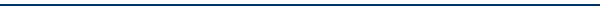 Core CompetenciesDefect Diagnosis Service & Management Relation with the customerTrainerResearchPROFESSIONAL CREDENTIALS.M.A (Economics)                                                                                                                                                   Jul’19-jun’21DAVV Indore (School of Economics)MBA (Finance & Marketing)                                                                                                                             Sep’10-’Sep’12Medi-caps Institute of Technology & Management, Indore.SHA-SOCH NGO BHOPAL.                                                                                                                         Aug’09-Aug ’10Chief- coordinator Lead & guide the team to attend all complaints promptly and to win their confidence by providing best possible services.HT Media (Shine.com)                                                                                                         April12-Juliy12Relationship manager (Executive) Handel the customer queries rapidly regarding the product feature.Product presentation Duration of client meeting for better understanding of services which we are offering.Achieving revenue target every quarter.Working with passion for achieving company goal which set by top management.My focus on business development by good sales practice.ICICI Securities.                                                                                                                      Relationship manager (Executive) Manage wealth of the customer.Work for various Financial Product within the Organization.Achieved the targets while distributed work among team mates.Aaramh yek nai soch NGO                                                                           April 14-june20Co-OrdinatorDeprived children’s education.Used cloth collection and distribution to the tribal area.Traffic management and awareness programs behtar traffic behtar indore.I received various award and corticate for awareness programs.Unacademy Pvt Ltd.                                                                                                      Since March20                                                                                                                                                                                                                                                                                                                                                             EducatorTeach Current affairs to the UPSC, MPPSC.MP GK for MPPSC.Economics as subject of UPSC, MPPSC.EDUCATION & TECHNICAL CREDENTIALS.B.B.A 2009        B.S.S.S Bhopal (60%)12th 2004	S.S.M Churhat (71%)10th 2002S.SM Churhat (50%)COMPUTER PROFICIENCYPROJECT AND ACHIVEMENTS TRAINING UNDERTAKENUnderwent a 45 days training in SUZUKI INDIA, BHOPALEXTRA CURRICULUR ACTIVITIESGot third place in MRIDANG 2011 at IIM Indore treasure hunt game.At College level competition of movie making at Medi-caps Institute of Technology Management in 2011.  Got second place at state level hurdle race of 400 m in school education.Participated in various social activities at graduation level.Participated in quiz competition at college level and won.   Participated in inter college competition at acropolis institute of technology &research Indore where I got second prize at debate and extempore.Won send prize on debate, extempore in college level competition.Attended workshop on Gandhi ji.Co-Ordinator on national seminar on Indian Economy by MPEA and SOE DAVV INDORE.       PERSOAL INFORMATION	  NAME                             :                     Shailesh kumar Singh.  FATHER’S                     :                    Vanshropan Singh.  DOB                                 :                   17th March 1987  PERMANENT Add         :                    Badkhara 740 Churhat District Sidhi (M.P) India .  GENDER                        :                     MaleDECLARATION                 I hereby declare that the above written particulars are true to the best of my knowledge and belief.DATE    :                                                                                                               (SHAILESH KUMAR SINGH)PLACE :Operating SystemWindows 98/2000/ 2007/10 server, Windows XP professionalProject ToolsMS Office Title                   Customer satisfaction at Suzuki Duration            6th Semester – B.B.A.Synopsis            The project aims at sales and service techniques used by Suzuki at show room of Suzuki two wheelers in Bhopal region. This study also tells about the ranking of SUZUKI in Bhopal market.  Title           National youth conference at IIM IndoreDuration1th Semester – MBASynopsisTopic was selected by a panel of professors of IIM Indore for presentation on employment generation. Got third place & certificate. TitleRe-launching of existing soap brand of HUL in Indore    Duration2th Semester – MBASynopsisThe project based on company requirement re launching of existing soap HAMAM at Indore territory with limited amount of marketing aid. 